St George’s EduFocus Programme Questionnaire                            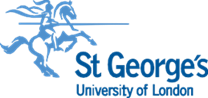 1 – What have you valued about the EduFocus Programme in its current form?2 - How can we improve the programme with regards to format, timing and content?3 - Do you have any other comment or suggestion?Thank you for your valuable contribution and participation in the EduFocus Programme!